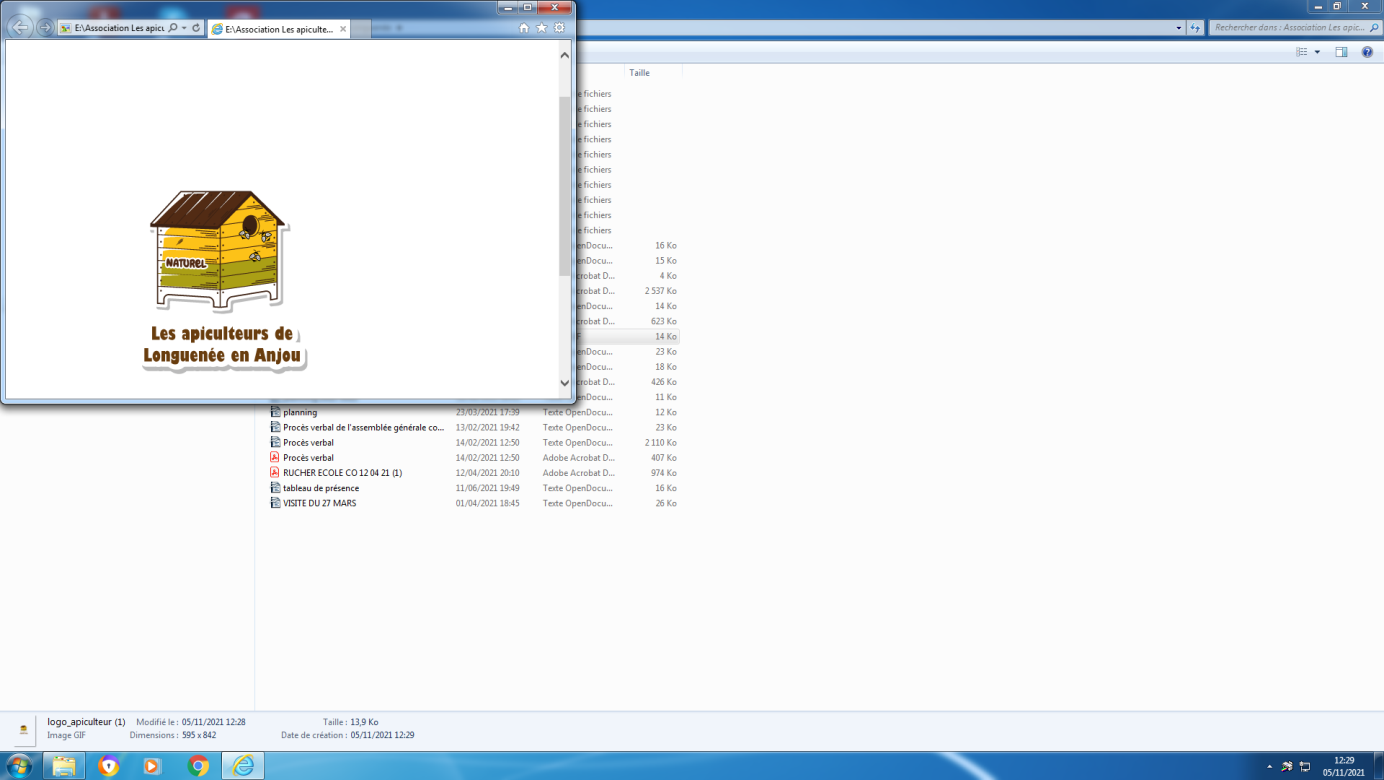 Bulletin d'adhésion à l'Association des Apiculteurs de Longuenée en AnjouAnnée 2024(association soumise à la loi du 1er juillet 1901) Siège : 17 rue Jean Le François, La Membrolle sur Longuenée - 49.770 Longuenée en Anjoumail : apiculteurslonguenee@gmail.comsite : apiculteurslonguenee.frNOM  Prénom :Adresse postale : Numéro de téléphone : Adresse mail :Je soussigné ___________________________________________ né(e) le________________A___________________________________________________________________________demeurant à__________________________________________________________________possédant………… ruche(s) Déclare solliciter mon adhésion à l'Association des Apiculteurs de Longuenée en Anjou (ALEA). Je déclare avoir reçu un exemplaire des statuts de l'association, dont j'ai pu prendre connaissance. Je déclare m'engager à respecter toutes les obligations des membres qui y figurent et à verser ma cotisation pour l'année civile d'un montant de 25 € réglés : par chèque à l'ordre de : « Les apiculteurs de Longuenée » /  par virement (IBAN : FR76 1790 6000 3296 4079 5450 233)L'adhésion couvre l'entretien du rucher école, l'achat de matériel, les interventions de formateurs, et l’adhésion au SNA (syndicat national des apiculteurs) de 5,50 €. Fait à ___________________________________ le ________________________________Signature de l'adhérent :  Adhésion :25 €Facultatif : Abonnement à la revue l’Abeille de France : 26  € pour un an Assureur GroupamaFormule pack Bronze comprend : L'assurance Responsabilité apicole – Défense pénale et Recours (délivrance d'une attestation sur demande). + L'accès aux formations organisées par le SNA (gratuites ou à tarif réduit). + L'accès aux évènements organisées par le SNA (gratuits ou à tarif réduit). + L'accès aux webinaires du SNA. + La prise en charge de l'éco-contribution CITEO (obligatoire pour les apiculteurs qui commercialisent leurs produits) : par le SNA à la hauteur du nombre de ruches cotisantes : 0,30 €/rucheFormule pack argent comprend : Formule pack Bronze + incendie + Tempête + Inondation : 1,30 €/rucheFormule pack Or comprend : Formule pack argent + Vol + Détérioration : 3,00 €/ruche                                                                                                                              Total :